Gillotts Equality Duty Statement 
(with Proposed Action Plan)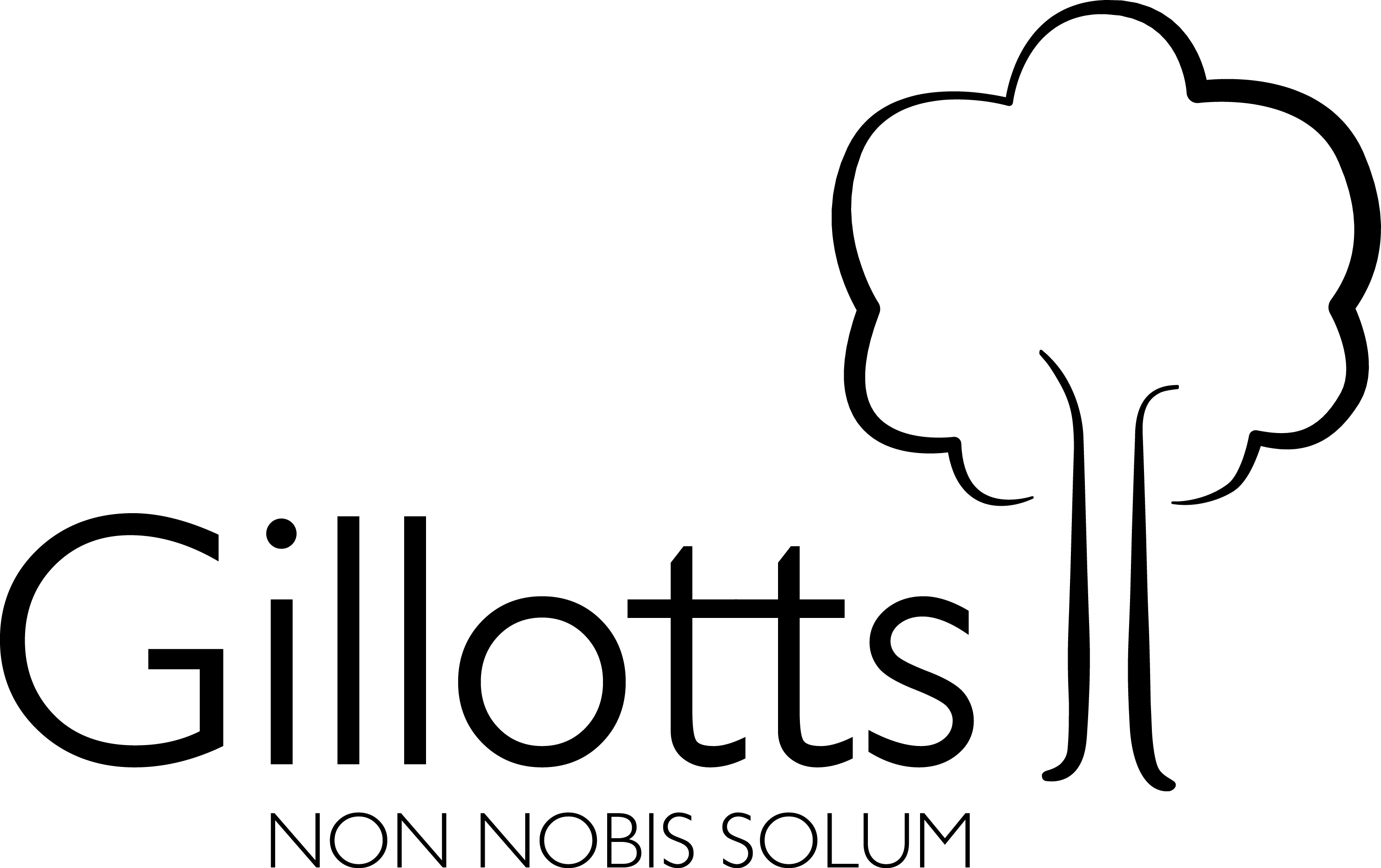 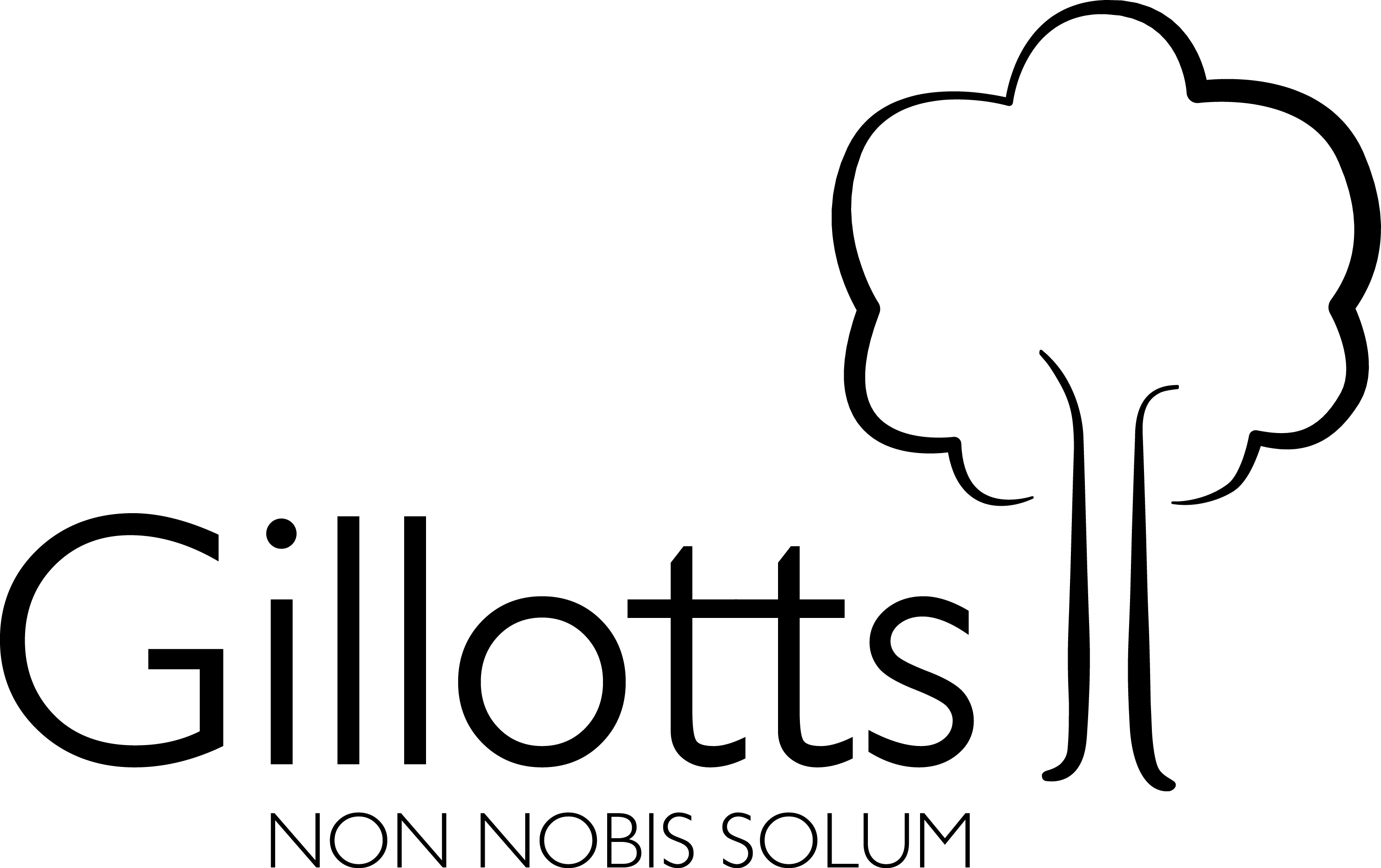 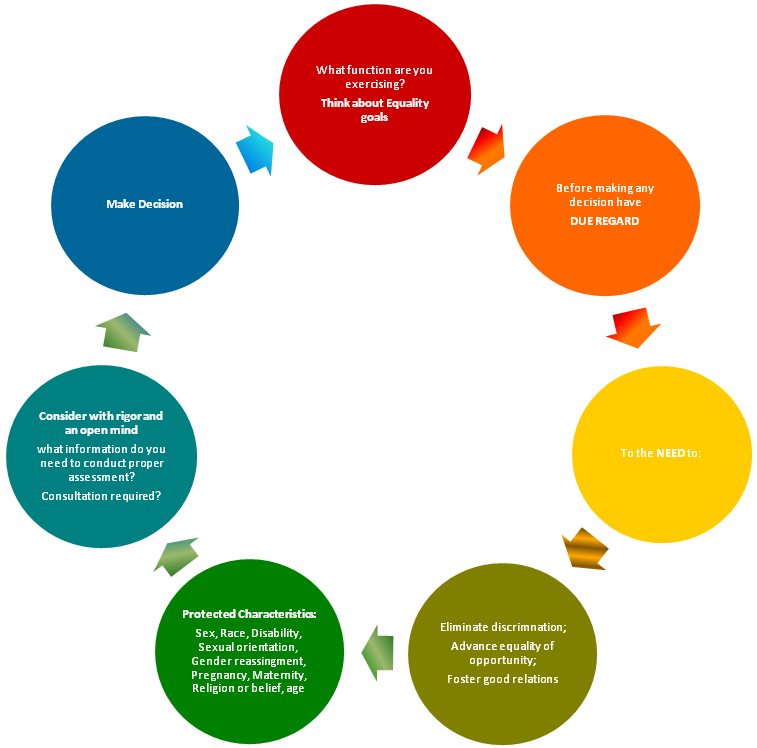 EQUALITY OBJECTIVES																	JULY 2012EQUALITY OBJECTIVES – Monitoring progressDecember 2014 – Pay equalityNB Calculated using FTE salariesDecember 2015 – Pay equalityNB Calculated using FTE salariesDecember 2015 – Analysis of managers by genderDecember 2016 – Pay equalityNB Calculated using FTE salariesDecember 2016 – Analysis of managers by genderNote analysis of Leadership Team pay is not included due to small numbers and separate reporting in the school’s accountsEQUALITY OBJECTIVES																DECEMBER 2016EQUALITY OBJECTIVES – Monitoring progressDecember 2017 – Pay equalityNB Calculated using FTE salariesDecember 2017 – Analysis of managers by genderNote analysis of Leadership Team pay is not included due to small numbers and separate reporting in the school’s accountsDecember 2018 – Pay equalityNB Calculated using FTE salariesDecember 2018 – Analysis of managers by genderNote analysis of Leadership Team pay is not included due to small numbers and separate reporting in the school’s accountsDecember 2019 – Pay equalityNB Calculated using FTE salariesDecember 2019 – Analysis of managers by genderNote analysis of Leadership Team pay is not included due to small numbers and separate reporting in the school’s accountsEquality Duty  IntroductionGillotts School is committed to exercising its functions in compliance with its Public Sector Equality Duty (“the Duty”) under the Equality Act 2010 (“the Act”).  It will therefore exercise its functions having due regard to the need to: Eliminate discrimination, harassment, victimisation and any other conduct prohibited by or under the Act; Advance equality of opportunity between persons who share a relevant protected characteristic and persons who do not share it; Foster good relations between people who share a protected characteristic and those who do not share it.  
We consider the needs of all individuals in their day to day work, in developing policy, in delivering education to our students, and in relation to our own employees.  These commitments apply to our students, staff, governors, parents and other stakeholders and visitors and relate to the protected characteristics of sex, race, disability, religion or belief, sexual orientation, gender reassignment, pregnancy or maternity, and age (in relation to  employment, but not in relation to students).We appreciate that discrimination can take many forms: direct, associative, discrimination by perception, indirect discrimination, harassment, harassment by a third party, victimisation and in the context of disability, by failing to make reasonable adjustments.  We realise that Gillotts School has a legal obligation under the Act to consider the needs of people with disabilities and, where it is reasonable so to do, to make adjustments even if this would result, on occasions, in disabled students/staff being given more favourable treatment when compared with individuals not suffering from disabilities.  

Further, the School recognises that new Positive Action provisions in the Act 2010 allow us, in certain situations, to take certain action that is designed to alleviate disadvantages experienced by, or to meet the particular needs of, students and/or staff with particular protected characteristics provided that any such positive action is a proportionate means of achieving the aim of enabling/encouraging equality.The School recognises it has to make special efforts to ensure that all groups prosper including:Boys and girls, men and womenStudents, families and staff with different religions or beliefsAll minority ethnic groups including travellers, refugees and asylum seekers Students and others with special educational needsStudents, staff and others with a range of disabilitiesChildren looked after and their carersStudents  and staff who are gay or lesbianStudents and staff who are pregnant or have just given birthStudents and staff who are undergoing, have undergone or are proposing to undergo a process (or part of a process) of reassigning their sex. The extent to which all students prosper is indicated by an analysis of the standards particular groups of students achieve and a measure of the progress they make.  Exam performance is analysed by sub-group, using data published by Oxfordshire County Council and Ofsted, by Subject Leaders, Heads of House and the Leadership Team.  It is reported in Subject Exam Reviews, Subject and House Quality Assurance reports, reports to Governors and in the school Self Evaluation Form.The School has identified the following issues that may be barriers to effective learning and successful working at the school:Low self esteem, low expectations and peer group pressureExperience of bullying, harassment or social exclusionLow income leading to difficulty in participating in some aspects of school life and no adequate home study spaceLow parental support or different parental expectationsFrequent moves and lack of stability in life leading to time out of school or low attendanceLack of help with emotional, mental & physical well-being and poor behaviour including exclusionsLanguage difficultiesSpecial Educational NeedsLack of physical access to school facilities or servicesInappropriate curriculum Recruitment, management and development of staff and governorsThrough the manner in which it exercises its functions, Gillotts School endeavours to tackle the above barriers.Development of Gillotts’ Equality Duty:
Gillotts’ School, acting through its Governing Body, its Headteacher, staff, students and associated third parties is committed to playing its part in making society fairer by not only tackling and eliminating unlawful discrimination but also by advancing equality of opportunity to those connected to the exercise of the School’s functions and by fostering good relations between all who are connected with the School.  The School accepts that it is incumbent upon it to examine its policies and the outcome of its policies and practices to guard against disadvantaging any section of its community.   
The School appreciates that this is a continuing and developing Duty.  In addition to the three aims of the Duty, there are now specific duties in force which provide further criteria and guidance for the School, in meeting the Duty.  There is also a statutory Code of Practice (“the Code”) on the Equality Duty (which can be viewed at http://www.equalityhumanrights.com/uploaded_files/EqualityAct/employercode.pdf ) which provides invaluable information.  The specific duties require the School to publish annually information relating to students who share a relevant protected characteristic in order to demonstrate its compliance with the Duty.  The other requirement of the specific duties is to set and publish, at least every four years, specific and measurable equality objectives which are designed to help the School achieve its statutory equality objectives.  Although the School is not required to publish information in relation to its employees, the Duty Action Plan nevertheless includes measurable goals to analyse its workforce and ensure that the aims of the Duty are being complied with to the extent that it is possible.Overarching Principles for Implementation of the Equality Duty:

As is demonstrated by the detail set out in the following strategies, policies and proposed action plan, Gillotts School realises that this Duty under the Equality Act touches every strand of its functions.  Before looking at how the Duty will be met in practice, we set out in summary the following overarching principles which we consider are essential for the Duty to be fulfilled:Understanding the characteristics of the Duty:
The School understands that the Duty is a duty of consideration, not results.  The Duty is for the School, in the performance of its functions to give “due regard” to the goals of eliminating unlawful discrimination, advancing equality of opportunity and fostering good relations as defined in the Act (“the equality goals”).  The School however appreciates that these equality goals are not simply relevant considerations to be considered along with other, often competing, matters.  The goals are described as “needs” and as such, the School understands that the equality goals have an enhanced status as compared to other considerations and it is therefore incumbent on it to formulate policy with an intended course of meeting those goals.  The School also understands that it is insufficient simply to take the equality goals into account as the requirement is to give them “due regard” and this means that the degree of regard should be proportionate to the circumstances, taking into account the importance of the policy or decision to the achievement of the equality goals and the likely extent of its effects upon the protected groups.  It follows from this that the School will approach the question of equality impact of a particular decision or of formulating/reviewing a particular policy, with rigor and an open mind and will thus obtain sufficient information as to the likely impact of the decision/policy.   The School will conduct a proper assessment of the level of information required depending on the circumstances of the decision/policy being considered/formulated/reviewed.  Where a potential discriminatory impact is identified, a higher level of information will be required and such information may well include information gleaned from consulting with affected groups.  Knowledge:
It is essential that knowledge of the School’s pre-emptive Duty is disseminated to the Governing Body, the Headteacher, the Leadership Team, all staff, to students and to associated third parties (including those carrying out functions on the School’s behalf), so that all understand that the Duty must be complied with before or at the time that a particular decision is taken or policy/procedure is under consideration.  This knowledge is imparted and reinforced through a number of mechanisms including (but not limited to):Through the School Development PlanThe Staff HandbookThe Parent HandbookAn explanatory note given to all Governors The School’s websiteThrough training Through Student policies e.g. Behaviour for Learning Policy, Anti-bullying Policy; Y9 Options BookletThrough the curriculum, including visits and tripsThrough focussed weeks such as Anti-bullying Week Through Student VoiceResponsibility:

As well as ensuring that the School complies with its Duty, the School understands that it is also responsible for ensuring that any third parties which exercise functions on behalf of the School are also capable of complying with the Duty and do so in practice.   The School has concluded that the Headteacher will take responsibility for overseeing compliance with the Duty and in particular ensuring consistency of approach across the School so that the Duty forms an integral part of all relevant decision-making processes, with sufficient information being obtained in advance to give due regard to the equality goals.  Equality ObjectiveSuccess CriteriaActions required to achieve objectiveAims of the Equality DutyProtected Characteristics1.ProgressTo improve progress for identified groups: (SDP12/13)Students with high prior attainmentStudents on the special educational needs register at School ActionWithin 12 monthsGaps narrowed for high prior attainmentWithin 2 yearsGaps removed for high prior attainment and narrowed for SAAfter 4 yearsGaps removed for high prior attainment and removed for SATo improve the proportion of outstanding teaching and eliminate satisfactory teachingTo ensure all students reach their potential, through embedding the use of Assessment for Learning Increase student progress monitoring at KS3 through, eg subject progress reviews, 2+3 programme, cross year assessments Ensure that SIMS is used by staff to help track, monitor and raise achievement for all studentsAdvance equality of opportunityDisabilityGender2.ExclusionsTo reduce exclusions for all students, but particularly for those with special educations needs (SDP12/13)Current:2011-12, 77 fixed term exclusions (all five days or fewer) administered to a total of 37 students (4% of school population)Within 12 monthsRedeveloped After-School School provision providing a more effective alternative to exclusionWithin 2 yearsRedeveloped caretaker’s cottage as a dedicated base for KS4 alternative provisionAfter 4 yearsAlternative provision at Gillotts linked into overarching programme for Oxfordshire’s young peopleWorking with OCC’s Social Inclusion Team, explore the potential for a range of alternative curriculum provisions, eg Meadowbrook satellite, tutoring at NOMAD, accessing existing part-time provision (BCA, Reading)Introduce a Skillforce provision for male students in Year 9 at risk of permanent exclusionIn collaboration with the Didcot Hub, develop a coordinated programme of parenting support for students aged 3-16 and develop a website to bring together resources to support parents’ needsEliminate unlawful discriminationAdvance equality of opportunityDisabilityGender 3.Diversity of the workforceAnalyse our data so we understand the diversity of our workforce (eg age, gender, ethnicity)Analyse our data on pay so we can explore issues of pay equality, including the gender pay gapWithin 12 monthsAnalysis completeWithin 2 yearsAnalysis completeImprove systems of data collectionConduct analysesAdvance equality of opportunity                Foster good relations    RaceGender            Age                    Equality ObjectiveSuccess CriteriaDecember 2013December 2014December 2015December 20161.ProgressTo improve progress for identified groups: (SDP12/13)Students with high prior attainmentStudents on the special educational needs register at School ActionWithin 12 monthsGaps narrowed for high prior attainmentWithin 2 yearsGaps removed for high prior attainment and narrowed for SAAfter 4 yearsGaps removed for high prior attainment and removed for SAA*/A 2011 26%
2012 29%2013 33%5+ A*/A2011 28%2012 32%2013 37%A*/A2014 42%5+A*/A2014 46%A*/A 2015 24%5+A*/A2015 23%A*/A2016 30%5+A*/A2016 30%2.ExclusionsTo reduce exclusions for all students, but particularly for those with special educational needs (SDP12/13)Current:2011-12, 77 fixed term exclusions (all five days or fewer) administered to a total of 37 students (4% of school population)Within 12 monthsRedeveloped After-School School provision providing a more effective alternative to exclusionWithin 2 yearsRedeveloped caretaker’s cottage as a dedicated base for KS4 alternative provisionAfter 4 yearsAlternative provision at Gillotts linked into overarching programme for Oxfordshire’s young people2012/137 exclusions; four students with SEN, three students without2013/142 exclusions; both students with SENFunding secured to complete redevelopment of caretaker’s cottage2014/151 exclusion; no SENRedevelopment of caretaker’s cottage completed2015/1616 exclusions; 10 students – seven with SENDiscussions underway re future of alternative provision in Oxfordshire3.Diversity of the workforceAnalyse our data so we understand the diversity of our workforce (eg age, gender, ethnicity)Analyse our data on pay so we can explore issues of pay equality, including the gender pay gapWithin 12 monthsAnalysis completeWithin 2 yearsAnalysis completePay equality – see belowPay equality – see belowPay equality – see belowTeachers - MainTeachers - MainTeacher - UpperTeacher - UpperSupport staffSupport staffNumberAverage salaryNumberAverage salaryNumberAverage salaryMale9£31,0567£41,00511£16,038Female11£30,30926£39,73439£17,682Teachers - MainTeachers - MainTeacher - UpperTeacher - UpperSupport staffSupport staffNumberAverage salaryNumberAverage salaryNumberAverage salaryMale4£23,3859£40,91710£16,567Female13£27,19224£40,21444£18,081Teachers – TLR holdersTeachers – TLR holdersSupport staff – designated line managerSupport staff – designated line managerNumberAverage TLRNumberAverage salaryMale6£59491WithheldFemale12£665012£24,864Teachers - MainTeachers - MainTeacher - UpperTeacher - UpperSupport staffSupport staffNumberAverage salaryNumberAverage salaryNumberAverage salaryMale5£25,56310£37,43810£18,458Female12£27,89930£37,66143£21,424Teachers – TLR holdersTeachers – TLR holdersSupport staff – designated line managerSupport staff – designated line managerNumberAverage TLRNumberAverage salaryMale7£63731WithheldFemale13£626811£28,709Equality ObjectiveSuccess CriteriaActions required to achieve objectiveAims of the Equality DutyProtected Characteristics1.ProgressTo improve achievement for identified groups: (Ofsted 2016)Disadvantaged studentsStudent with SENDWithin 12 monthsGaps with national non-disadvantaged narrowedWithin 2 yearsGaps with national non-disadvantaged removed and gaps with national non-SEND narrowedAfter 4 yearsGaps with national non-disadvantaged removed and gaps with national non-SEND removedEnsure all students reach their potential, through embedding the use of Assessment for LearningDevelop further Heads of House as lead champions for PP students, supported by tutorsFocus on improving the quality of teaching, not increasing the number of interventions.  Appraisal objective to include specified outcomes for PP and SEN studentsDevelop further learning walks focussed on the progress of PP and SEN studentsAdvance equality of opportunityDisabilityGender2.Diversity of the workforceAnalyse our data so we monitor changes the diversity of our workforce (eg age, gender, ethnicity)Analyse our data on pay so we can monitor issues of pay equality, including the gender pay gapWithin 12 monthsAnalysis completeWithin 2 yearsAnalysis completeAfter 4 yearsAnalysis completeConduct analysesAdvance equality of opportunity                Foster good relations    RaceGender            Age                    Equality ObjectiveSuccess CriteriaDecember 2017December 2018December 2019December 20201.ProgressTo improve achievement for identified groups: (Ofsted 2016)Disadvantaged studentsStudent with SENDWithin 12 monthsGaps with national non-disadvantaged narrowedWithin 2 yearsGaps with national non-disadvantaged removed and gaps with national non-SEND narrowedAfter 4 yearsGaps with national non-disadvantaged removed and gaps with national non-SEND removed2.Diversity of the workforceAnalyse our data so we monitor changes the diversity of our workforce (eg age, gender, ethnicity)Analyse our data on pay so we can monitor issues of pay equality, including the gender pay gapWithin 12 monthsAnalysis completeWithin 2 yearsAnalysis completeAfter 4 yearsAnalysis completePay equality – see belowPay equality – see belowPay equality – see belowTeachers - MainTeachers - MainTeacher - UpperTeacher - UpperSupport staffSupport staffNumberAverage salaryNumberAverage salaryNumberAverage salaryMale6£26,27410£38.1527£19.531Female11£29,26927£38,15347£21,421Teachers – TLR holdersTeachers – TLR holdersSupport staff – designated line managerSupport staff – designated line managerNumberAverage TLRNumberAverage salaryMale8£6,8171WithheldFemale13£6,62711£29,042Teachers - MainTeachers - MainTeacher - UpperTeacher - UpperSupport staffSupport staffNumberAverage salaryNumberAverage salaryNumberAverage salaryMale4£27,06510£38,8716£21,432Female7£31,00132£38,88347£21,592Teachers – TLR holdersTeachers – TLR holdersSupport staff – designated line managerSupport staff – designated line managerNumberAverage TLRNumberAverage salaryMale8£6,5732£26,654Female13£6,7608£29,875Teachers - MainTeachers - MainTeacher - UpperTeacher - UpperSupport staffSupport staffNumberAverage salaryNumberAverage salaryNumberAverage salaryMale4£28,57010£40,1717£19,986Female12£32,71732£40,08649£23,301Teachers – TLR holdersTeachers – TLR holdersSupport staff – designated line managerSupport staff – designated line managerNumberAverage TLRNumberAverage salaryMale6£7,8841WithheldFemale16£5,7508£31,960